NOME COMPLETO								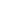 Av. Xxxxxx, n° ▪ Bairro0000-000 ▪ Cidade ▪ Estado(xx) xxxx-xxxx ▪ (xx) xxxx-xxxxxxxx@xxxx.com.brxx anos ▪ Nacionalidade ▪ Estado Civil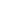 Objetivo:  Assistente de atendimento ao clienteSíntese de Qualificações  Atuação na área de Atendimento ao cliente, com experiência no atendimento presencial, telefônico e via e-mail, esclarecimento de dúvidas, resolução de problemas e acompanhamento de pedidos.Experiência no registro de informações no sistema de gerenciamento, encaminhando-as à área Técnica, Comercial ou Canais de Vendas Indiretas, contribuindo no atendimento e satisfação do cliente. Vivência no esclarecimento sobre os produtos ou serviços, preço, prazo de entrega e demais informações pertinentes à comercialização. Condução da solução de problemas dos processos de vendas, dirimindo dúvidas ou encaminhando para o superior. Habilidade na sugestão de soluções e melhorias nos processos com o objetivo de atingir metas e resultados estabelecidos. Disponibilidade para viagens e mudança de cidade.Formação AcadêmicaGraduação em Gestão de Call Center – conclusão em xxxxXxxxxxxxxxxxxxxxxExperiência Profissional2009 a atual	Xxxxxxxxxxxxxxxx			Empresa nacional de médio porte do segmento de prestação de serviços.			Xxxxxxx2006 a 2008	Xxxxxxxxxxxxxxxx			Empresa nacional de médio porte do segmento de prestação de serviços.			XxxxxxxFormação ComplementarComo Conquistar e Manter Clientes – Catho Atendimento ao Cliente – XxxxxxxxxGestão do Tempo – CathoInformáticaConhecimentos no Pacote Office e Internet.